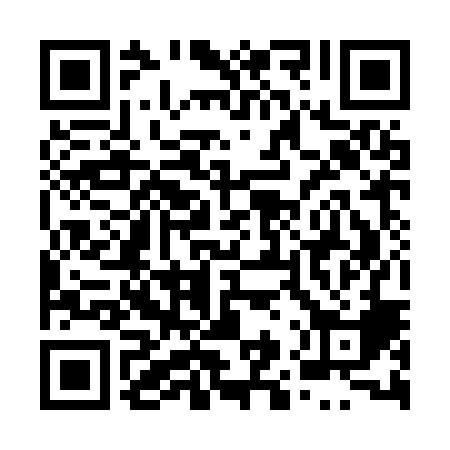 Prayer times for Lake Country Estates, New York, USAMon 1 Jul 2024 - Wed 31 Jul 2024High Latitude Method: Angle Based RulePrayer Calculation Method: Islamic Society of North AmericaAsar Calculation Method: ShafiPrayer times provided by https://www.salahtimes.comDateDayFajrSunriseDhuhrAsrMaghribIsha1Mon3:525:371:135:178:5010:342Tue3:535:371:135:178:5010:333Wed3:545:381:145:178:4910:334Thu3:555:381:145:178:4910:325Fri3:565:391:145:178:4910:326Sat3:575:401:145:178:4810:317Sun3:585:401:145:178:4810:308Mon3:595:411:145:178:4810:309Tue4:005:421:155:178:4710:2910Wed4:015:421:155:178:4710:2811Thu4:025:431:155:178:4610:2712Fri4:035:441:155:178:4610:2613Sat4:045:451:155:178:4510:2514Sun4:055:461:155:178:4410:2415Mon4:075:461:155:178:4410:2316Tue4:085:471:155:178:4310:2217Wed4:095:481:155:168:4210:2118Thu4:105:491:165:168:4210:2019Fri4:125:501:165:168:4110:1920Sat4:135:511:165:168:4010:1721Sun4:145:521:165:168:3910:1622Mon4:165:531:165:168:3810:1523Tue4:175:541:165:158:3710:1424Wed4:195:541:165:158:3710:1225Thu4:205:551:165:158:3610:1126Fri4:215:561:165:148:3510:0927Sat4:235:571:165:148:3410:0828Sun4:245:581:165:148:3310:0629Mon4:265:591:165:148:3110:0530Tue4:276:001:165:138:3010:0331Wed4:296:011:165:138:2910:02